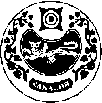 СОВЕТ ДЕПУТАТОВ  ДОМОЖАКОВСКОГО  СЕЛЬСОВЕТАР Е Ш Е Н И Еот  11.11.2021 г.                  аал Доможаков                              № 4/31О внесении изменений в Решение Совета депутатов Доможаковского сельсовета от 21.12.2018 г. № 150 «Об утверждении Правил благоустройства территории и строений муниципального образования Доможаковский сельсовет»На основании Протеста прокуратуры Усть – Абаканского района от 30.08.2021 г.№ 7-6-2021 на ст.2, пп. 2, 6, 13 ст. 6 решения Совета депутатов Доможаковского сельсовета от 21.12.2018 г. № 150 «Об утверждении Правил благоустройства территории и строений муниципального образования Доможаковский сельсовет»РЕШИЛ:Внести в решение Совета депутатов Доможаковского сельсовета от 21.12.2018 г. № 150 «Об утверждении Правил благоустройства территории и строений муниципального образования Доможаковский сельсовет» следующие изменения:Статья 2  Правил изложить с учетом изменений: твердые коммунальные отходы - отходы, образующиеся в жилых помещениях в процессе потребления физическими лицами, а также товары, утратившие свои потребительские свойства в процессе их использования физическими лицами в жилых помещениях в целях удовлетворения личных и бытовых нужд. К твердым коммунальным отходам также относятся отходы, образующиеся в процессе деятельности юридических лиц, индивидуальных предпринимателей и подобные по составу отходам, образующимся в жилых помещениях в процессе потребления физическими лицами;Абзац 5 пункт 2 статьи 6 дополнить: Срок временного накопления несортированных ТКО определяется исходя из среднесуточной температуры наружного воздуха в течение 3-х суток: плюс 5°С и выше - не более 1 суток;плюс 4°С и ниже - не более 3 суток.Пункт 6 статьи 6 дополнить следующим содержанием: В случае если место (площадка) накопления твердых коммунальных отходов создано заявителем, он обязан обратиться в уполномоченный орган с заявкой о включении сведений о месте (площадке) накопления твердых коммунальных отходов в реестр не позднее 3 рабочих дней со дня начала его использования.Заявитель направляет в уполномоченный орган заявку о включении сведений о месте (площадке) накопления твердых коммунальных отходов в реестр по форме, установленной уполномоченным органом.Рассмотрение заявки о включении сведений о месте (площадке) накопления твердых коммунальных отходов в реестр осуществляется уполномоченным органом в течение 10 рабочих дней со дня ее получения.По результатам рассмотрения заявки о включении сведений о месте (площадке) накопления твердых коммунальных отходов в реестр уполномоченный орган принимает решение о включении сведений о месте (площадке) накопления твердых коммунальных отходов в реестр или об отказе во включении таких сведений в реестр.Пункт 13 статьи 6 исключить.Настоящее решение вступает в силу после его официального опубликования (обнародования).Глава Доможаковского сельсовета 	             			М.В. Ощенкова